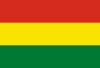 1.5.7.3. LEY GENERAL DE TELECOMUNICACIONES, TECNOLOGÍAS DE INFORMACIÓN Y COMUNICACIÓN Nº 164 de 8 DE AGOSTO DE 2011 Artículo 54. (Derechos de las usuarias y usuarios). Las usuarias o los usuarios de los servicios de telecomunicaciones y tecnologías de información y comunicación tienen derecho a:1. Acceder en condiciones de igualdad, equidad, asequibilidad, calidad, de forma ininterrumpida a los servicios de telecomunicaciones y tecnologías de información y comunicación.Artículo 59. (Obligaciones de los operadores y proveedores).2. Proveer en condiciones de igualdad, equidad, asequibilidad, calidad, de forma ininterrumpida, los servicios de telecomunicaciones y tecnologías de información y comunicación.Artículo 109. (Derechos de las usuarias y usuarios del servicio postal). Las usuarias y usuarios del servicio postal tienen los siguientes derechos:2. Al respeto a la intimidad de las usuarias y usuarios.3. A la confidencialidad de los datos.5. A la igualdad de trato a las usuarias y usuarios del servicio postal que estén en condiciones análogas.